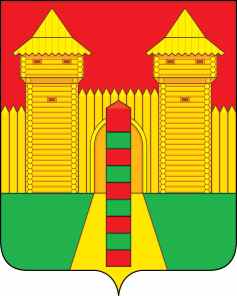 АДМИНИСТРАЦИЯ  МУНИЦИПАЛЬНОГО  ОБРАЗОВАНИЯ «ШУМЯЧСКИЙ  РАЙОН» СМОЛЕНСКОЙ  ОБЛАСТИРАСПОРЯЖЕНИЕот 17.05.2023г. № 130-р           п. ШумячиВ соответствии со статьей 28 Устава муниципального образования «Шумячский район» Смоленской области1. Внести в Шумячский районный Совет депутатов проект решения                        «О выполнении плана социально-экономического развития Шумячского района Смоленской области за 2022 год».2. Назначить начальника отдела экономики и комплексного развития Старовойтова Юрия Александровича официальным представителем при рассмотрении Шумячским районным Советом депутатов проекта решения                    «О выполнении плана социально-экономического развития Шумячского района Смоленской области за 2022 год».Глава муниципального образования«Шумячский район» Смоленской области                                        А.Н. ВасильевПояснительная запискао  итогах  социально-экономического развития муниципального образования «Шумячский район» Смоленской области  за  2022 годДемография  Среднегодовая численность населения района за 2022 год составила 8329 человек.Естественная убыль населения за 2022 год составила 191 человек, число родившихся составило 38 человек. Превышение числа умерших над числом родившихся – 5,0 раза. Прибыло в район 258 граждан, выбыло из района 375 человек.ПромышленностьОбъем промышленного производства по полному кругу предприятий за   2022 год составил 187,4  млн. рублей (117,4% к плану 2022г.).           В 2022 году ШПО «Шумячи хлеб» произведено 1200 тн хлебных изделий,  306,3тн булки,  68,8тн сухарей,  64,7тн кондитерских изделий, выработка газ.воды, кваса составила   20926дкл., в т.ч. кваса  2540дкл. Объем продукции в действующих ценах составил 107785 тыс. рублей.                  За 2022 год отгрузка полезных ископаемых ООО «Комбинат Промышленных Предприятий» составила на сумму 20,7 млн. рублей. Сельское хозяйствоВ 2022 году в сельскохозяйственной отрасли района осуществляли деятельность 15 (пятнадцать) сельскохозяйственных организаций и 5 (пять) крестьянских фермерских хозяйств.           Общая площадь земель сельскохозяйственного назначения составляет 43413га., в том числе сельскохозяйственных угодья – 34961га.             Посевная площадь сельскохозяйственных культур  составила-9080 га, что на 1782 га больше к уровню 2021г.  из них:           - зерновые и зернобобовые  культуры – 5029 га, ( озимые культуры -1335га,  яровые зерновые  культуры- 3694 га);-   технические культуры -763га (рапс яровой -600га, рапс озимый – 133 га и лен масличный -30га);- однолетние культуры -549га;- многолетние травы -2739га.Посевные площади зерновых культур в 2022 году по отношению к 2021 году увеличились на 1042 га. Увеличение произошло за счет проведения культуртехнических мероприятий в отношении земель 2531,34га ООО «АгроТехПром» и ввода в сельскохозяйственный оборот.          В 2022 хозяйства района приобрели 4 единицы новой сельскохозяйственной техники:- культиватор ( КПМ-6 ЕВРО ООО «Агротехпром»);- прицеп тракторный колесный ( 2ПТСЕ-6,5 – ООО Агротехпром»);- зерновая сеялка Астра4 (ООО «Залесье Агро»);- измельчитель рулонов SIPMA 1200 (ООО «Залесье Агро»)     На территории Шумячского района отрасль животноводства представлена 
4 сельскохозяйственными товаропроизводителями, занимающимися производством и реализацией молока и мяса. В 2022 году в сельскохозяйственных организациях Шумячского района заготовлено 32,5 центнеров кормовых единиц на условную голову.  По состоянию на 1 января 2023 года в хозяйствах всех категорий поголовье крупного рогатого скота составило 333головы (65 % к уровню предыдущего года), в том числе: 186 коров.По состоянию на 1 января 2023 года производство скота и птицы на убой
(в живом весе) в хозяйствах всех категорий составило 67,2 тонны, или 68 %
к уровню предыдущего года. В 2022 году производство молока составило  хозяйствах всех категорий – 
626,1 тонн (68 % к уровню предыдущего года). При этом средний надой молока на фуражную корову составил 2484кг (84% к уровню предыдущего года).Наибольший надой молока среди сельскохозяйственных организаций получен в ООО «Залесье Агро» на уровне 3150 кг на одну корову, всего за 2022 год валовый надой молока в хозяйстве составил -510,4тПо итогам 2022 года по производству молока доля всех категорий хозяйств Шумячского района в общем показателе области составляет 2,6%, по производству скота и птицы на убой – 2,6%ФинансыЗа 2022 год доходы консолидированного бюджета Шумячского района Смоленской области составили 363,8 млн. рублей, в том числе собственные доходы – 247,2 млн. рублей, безвозмездные поступления – 309,0 млн. рублей. Расходы консолидированного бюджета Шумячского района Смоленской области за 2022 год составили 360,1 млн. рублей. По исполнению за 2022 год сложился дефицит в сумме 3,7 млн. рублей.Транспорт Действия Администрации района в области транспортной политики были направлены на обеспечение социальной стабильности и сохранение экономической целостности нашего региона.Пассажирское обслуживание граждан района осуществляют Рославльское ПАТП, ОГУП ВМАП и индивидуальные предприниматели. В 2022 году  сохранены муниципальные маршруты (ИП С.П. Левдиков).   ИнвестицииОбщий объем инвестиций в основной капитал, без субъектов малого предпринимательства по Шумячскому району на 01.01.2023 года составил 49249 млн. рублей, в том числе за счет собственных средств предприятий – 26426 млн. рублей, привлеченных средств – 22823 млн. рублей, в том числе за счет средств бюджетов – 11855 млн. рублей, прочие составили 10968 млн. руб. Средства направлены на содержание и ремонт автодорог, ремонт оборудования, линий электропередач, строительство линейного газопровода «Газопровод межпоселковый высокого давления от дер. Русское до дер. Студенец, дер. Надейковичи Шумячского района Смоленской области по программе догазификации и др.Наблюдается уменьшение объема инвестиций в основной капитал по сравнению с 2021г., индекс физического объема составил 44,9% к январю-декабрю 2021г. Данная ситуация в значительной степени связана с источниками финансирования.1.Основным источником финансирования инвестиций за 2022 г.- являются привлеченные средства, по ОКВЭД 35.22.11 (Распределение природного, сухого (отбензиненного) газа по газораспределительным сетям по тарифам, регулируемым государством), АО «Газпром газораспределение Смоленск» с освоением 10721 тыс. руб.           Администрацией муниципального образования «Шумячский район» Смоленской области освоено 4743 тыс. руб. на приобретение колесного трактора «Беларус-82.1» с комплектом навесного и сменного оборудования, колесного трактора «Беларус-320.4М» с комплектом навесного и сменного  оборудования и др.     Школами и детскими садами Шумячского района освоено 3774 тыс. рублей: - МБОУ «Краснооктябрьская СШ» приобретена система оповещения, трубная система котла;- МБОУ «Надейковичская СШ им. И.П. Гоманкова» приобретена учебная литература, система оповещения, трубная система котла;- МБОУ «Первомайская СШ» приобретена учебная литература, спортивное оборудование, мебель для спортзала, медицинское оборудование;- МБОУ»Руссковская СШ» приобретена учебная литература, система оповещения, трубная система котла;- МБОУ «Шумячская СШ им. В.Ф. Алешина» приобретена учебная литература, медицинское оборудование, мебель;- МБОУ  «Балахоновская ОШ» приобретена учебная литература, система оповещения; - МБОУ «Криволесская ОШ» приобретена учебная литература, насос; - МБДОУ «Шумячский ЦРР-детский сад «Солнышко» приобретено медицинское оборудование, оборудование для площадки, система оповещения; - МБДОУ ЦРР-«Колокольчик» - приобретено медицинское оборудование, игровое оборудование для детской площадки; - МБДОУ «Хрусталик» приобретена система оповещения; - МБДОУ «Родничок» приобретена мебель; - Шумячский ДДТ приобретена система оповещения, оргтехника.            2.За счет собственных средств:     - Филиалом ПАО «Россети Центр» - «Смоленскэнерго», освоено 5815 тыс. руб., на установку приборов учета в соответствии с Законом № 522-ФЗ при новом технологическом присоединении потребителей максимальной мощностью до 15 кВт НСиР (0,4 кВ; 3-ф ИПУ ПВ: 2022 - 1466).Строительство участка 2-цепной ВЛ 0,4 кВ от строящейся ТП 10/0,4 кВ ф.09 ПС 110/35/10 кВ Шумячи с установкой ВЩУ (1 шт.) до границы участка заявителя для техприсоединения ООО «Залесье Агро» по договору № 42116210 от 26.07.2021 г. (до 670 кВт, протяженность 0,02 км.).  - Шумячским районным потребительским обществом освоено 1000 тыс. руб. (приобретение оборудования).  -  Магазин 15891-Пятерочка-ТОСП ООО "Агроторг" освоено 5207 тыс. руб.  -  ТОСП АО Тандер в пгт Шумячи освоено 4105 тыс. руб.  -  ТОСП ООО "Бэст Прайс" п. Шумячи освоено 4341 тыс. руб.        Согласно прогноза социально-экономического развития муниципального образования «Шумячский район» Смоленской области на 2023 и на плановый период 2024 и 2025 годов в части раздела 6. «Инвестиции» освоение инвестиций было запланировано на уровне  47509 тыс. руб. По состоянию на  31.12.2022 г. освоено 49249 тыс. руб., что составляет 103,7% к плану.Потребительский рынокПотребительский рынок муниципального образования «Шумячский район» представлен розничной торговлей, общественным питанием и различными видами платных услуг, предоставляемых населению.На территории Шумячского района в сфере розничной торговли действует 74 торговых точек (в том числе стационарных объектов – 65 единиц), 1 универсальная ярмарка с 2 постоянно действующими ярмарочными площадками и 4 автозаправочных станций. Общая торговая площадь составляет 4247,4 кв.м., число работающих – 178 человек.Обеспеченность торговой площадью населения стационарными торговыми объектами - 490 кв.м. на 1000 человек, в том числе:- непродовольственными товарами – 154 кв.м.;- продовольственными товарами – 336 кв.м.Услуги общественного питания на территории района осуществляют 23 предприятия общественного питания, в том числе:- общедоступная сеть – 13, количество посадочных мест – 156, численность работников –31 человек;- закрытая сеть – 10, количество посадочных мест – 590, численность работников – 29 человека.В сфере оказания услуг населению в районе функционируют:- 10 предприятий бытового обслуживания, где работают 15 человек.В 2022 году по крупным и средним предприятиям:- оборот розничной торговли составил 487,7 млн.рублей, что составляет 98,7 % к уровню 2021 года;- оборот общественного питания составил 46,15 млн. рублей, что составляет 91,8% к уровню 2021 году;- объём платных услуг составил 40,4 млн. рублей, что составляет 91,8% к уровню 2021 года.       Анализ ситуации показывает, что потребительский рынок района за  2022 г.  продолжал оставаться стабильным, завоз товаров осуществлялся регулярно –  перебоев в торговле теми или иными товарами не было.ОбразованиеСоциальная инфраструктура по виду экономической деятельности «Образование» представлена общеобразовательными школами (7 школ), учреждениями дошкольного образования (4 детских сада и 2 группы дошкольников при МБОУ «Краснооктябрьская СШ» и МБОУ «Криволесская ОШ») и учреждением дополнительного образования (1- дом детского творчества).Дошкольное образование:Доля детей в возрасте от 1 года до 6 лет, получающих дошкольную образовательную услугу в муниципальных образовательных учреждениях в общей численности детей в возрасте 1 - 6 лет в 2022 году составила 57,5%.В 2022 году этот показатель увеличился на 1,9% в связи с тем, что количество зарегистрированных детей (в том числе не проживающих) уменьшилось и составило 306 детей, образовательные учреждения посещали 178 детей.В Шумячском районе нет очереди для предоставления мест в дошкольные образовательные учреждения. Количество мест в образовательных учреждениях, реализующих программу дошкольного образования, в 2022 году составило – 245, воспитывалось 178 детей, укомплектованность составила 73%.В целях оказания качественных услуг по дошкольному образованию и удовлетворению потребностей граждан в трех дошкольных образовательных учреждениях функционируют группы компенсирующей направленности для детей с ограниченными возможностями здоровья, в которых воспитываются 41 ребенок с ОВЗ и 1 ребенок-инвалид.На базе четырех дошкольных образовательных учреждений созданы консультационные центры для родителей детей дошкольного возраста, не посещающих дошкольные образовательные учреждения. В 2022 году зарегистрировано 27 обращений родителей, получившие помощь в консультационном центре.Отсутствуют аварийные здания муниципальных дошкольных образовательных учреждений.МБДОУ ЦРР «Колокольчик» п. Шумячи в 2022 году стало победителем Всероссийского смотра-конкурса «Образцовый детский сад».В ноябре 2022 года дошкольные образовательные учреждения и Шумячский ДДТ приняли участие в плановой процедуре независимой оценки качества условий осуществления образовательной деятельности.Общее и дополнительное образование:В 2022 году в общеобразовательных школах муниципального района завершили обучение 43 учащихся11 классов. Государственная итоговая аттестация проводилась в установленных форматах, без особенностей. Высокий балл по результатам экзамена, от 80 и выше, получили выпускники по русскому языку, математике профильной, информатике, обществознанию, английскому языку. Таких 8 человек. Это обучающиеся Шумячской и Первомайской средних школ. Три ученицы из этих же школ получили суммарно по трём предметам от 250 до 270 баллов. Медаль «За особые успехи в учении» получили 4 выпускника. Три ученика основной школы получили аттестат с отличием.В 2022 году из 7 (семи) действующих общеобразовательных учреждений 6 (шесть) соответствуют современным требованиям (имеют оборудованные спортивные залы, спортивные площадки, столовые), что составляет 86% в общем количестве муниципальных общеобразовательных учреждений.Отсутствуют аварийные здания муниципальных общеобразовательных учреждений. Все образовательные учреждения в полной мере соответствуют требованиям законодательства по антитеррористической защищенности объектов образования. Все обучающиеся в муниципальных общеобразовательных учреждениях занимались и продолжают обучение в первую смену в режиме пятидневной рабочей недели. В общеобразовательных учреждениях 1227 мест, в них обучались в 2022 году 591учащихся, в том числе 71 первоклассник.Расходы бюджета муниципального образования на общее образование в расчете на 1 обучающегося в муниципальных общеобразовательных учреждениях в 2022 году составили 34,5 тыс. рублей.В 2022 годунациональный проект «Образование» реализуется на территории Шумячского района в рамках региональных проектов: «Современная школа» и «Успех каждого ребенка»: - проект «Современная школа», успешно реализуется в уже созданных Центрах «Точка роста» в четырех средних школах:МБОУ «Шумячская СШ им. В.Ф.Алешина» (руководитель Должикова Л.С.),МБОУ «Первомайская СШ» (руководитель Мельникова К.И.),МБОУ «Руссковская СШ» (руководитель Чурикова О.А.),МБОУ Надейковичская имени И.П. Гоманкова (руководитель Федоткина Е.П.)- проект «Успех каждого ребенка» реализовывался в МБОУ «Первомайская СШ».Для создания в общеобразовательных организациях, расположенных в сельской местности и малых городах, условий для занятий физической культурой и спортом» приобретено оборудование и спортивный инвентарь для школьного спортивного клуба на общую сумму 382,1 тысяч рублей (из них 363 тысяч рублей региональный бюджет).В рамках федерального проекта «Патриотическое воспитание граждан в Российской Федерации» в 2022 году 138 школьников по «Пушкинской карте» посетили музеи, экскурсии патриотической направленности, спектакли, кинотеатры.Для муниципальных образовательных учреждений из резервного фонда Администрации Смоленской области выделено более 740 тысяч рублей, которые потрачены:на приобретение и установку окон из ПВХ для Первомайской, Краснооктябрьской средних школ, Шумячского дома детского творчества;приобретена посуда для столовой в Шумячскую школу;приобретены сантехнические изделия для подводки горячей воды в туалетах и классных комнатах Руссковской школы;приобретено оборудование для систем оповещения и управления эвакуацией работников, обучающихся и иных лиц, находящихся на объекте (территории), о потенциальной угрозе возникновения или о возникновении чрезвычайной ситуации для 4ОУ.Из бюджета муниципального образования для образовательных учреждений выделено более 3 580000 рублей, в том числе:458 тысяч рублей на исполнение поручений Губернатора Смоленской области А.В. Островского в части оборудования дверьми туалетных кабин в туалетных комнатах общеобразовательных организаций и по приобретению и установкепротивоскользящих покрытий на входах в муниципальные образовательные учрежденияобразования;640 тысяч рублей на приобретение котлов для МБОУ Надейковичская СШ имени И.П. Гоманкова, МБОУ Руссковская СШ, МБОУ Краснооктябрьская СШ;605 тысяч рублей на приобретение окон, мебели, стройматериалов;351 094рублей на ремонт дымовой трубы для МБОУ Надейковичская СШ имени И.П. Гоманкова;281 тысяча рублейна приобретение оборудования для системы оповещения и управления эвакуацией работников, обучающихся и иных лиц, находящихся на объекте (территории), о потенциальной угрозе возникновения или о возникновении чрезвычайной ситуации для 7 ОУ.В рамках реализации областной государственной программы «Развитие образования в Смоленской области» на укрепление материально-технической базы образовательных учреждений» выделено:6 млн. рублей на ремонт кровли, кабинетов и коридора школы МБОУ «Первомайская СШ»;1 млн. рублей на ремонт кабинета и рекреаций школы МБОУ «Шумячская СШ им. В.Ф.Алешина».Важным направлением работы является укрепление здоровья школьников и поддержка семей с детьми, включающее организацию качественного бесплатного горячего питания.Во всех школах организовано осуществление родительского контроля за организацией питания.Финансирование продовольственного обеспечения осуществляется за счет федерального, регионального, местного бюджетов и за счет родительской платы. Все средства, выделяемые на цели организации горячего питания обучающихся, расходуются в полном объеме.Стоимость горячего питание (завтрака) для учащихся 1 – 4-х классов составляет 66,45 рублей в день, для учащихся 5 – 11-х классов из малоимущих семей стоимость завтрака в этом учебном году увеличится до 50 рублей в день.Охват бесплатным горячим питанием обучающихся с 1 по 4 класс во всех школах составляет 100%. Бесплатные горячие завтраки получали 68 детей с 5-11 класс из малоимущих семей.Также дополнительную меру социальной поддержки в виде обеспечения бесплатным двухразовым горячим питанием (завтрак и обед) получали 5 учащихся с инвалидностью и ОВЗ.Через АИС Навигатор услугами дополнительного образования в  2022 году охвачено 82,7% обучающихся от всех детей в возрасте от 5 до 18 лет, проживающих в районе. Координатором работы в данном направлении является муниципальный опорный центр, созданный на базе Шумячского ДДТ.В муниципальных, региональных, всероссийских и международных мероприятиях и конкурсах, проводимых очно, заочно и дистанционно, приняли участие 790 обучающихся в пяти направлениях деятельности (гражданско-патриотическое, духовно-нравственное, экологическое, художественное, социально-гуманитарное). Результатом участия стали призы, дипломы и грамоты. Победителями и призерами стали 412 обучающийся ОУ. (58% от количества участников).Одним из ключевых направлений деятельности системы образования является сохранение и укрепление здоровья школьников. Доля детей первой и второй групп здоровья в общей численности обучающихся в муниципальных общеобразовательных учреждениях составила 78%.В образовательных учреждениях Шумячского района вся спортивно-массовая и физкультурно-оздоровительная работа проводится во внеурочное время и включает мероприятия, которые направлены на улучшение здоровья и физическое развитие учащихся.Всего в районе в 2022 году действовало 23 спортивных кружка и секции, в которых занимались 307 обучающихся.В 5 школах работают школьные спортивные клубы.18 мая 2022 года команда МБОУ Надейковичская СШ имени И.П. Гоманкова приняла участие в региональном этапе Всероссийской военно-спортивной игры «Победа».Команда МБОУ «Первомайская СШ» заняла первое место в региональном этапе Всероссийских спортивных соревнований школьников «Президентские состязания» и стала участником Всероссийских спортивных соревнованиях школьников «Президентские состязания», которые проходили в ВДЦ «Орлёнок» г. Туапсе.Комплекс ВФСК ГТО в 2022 году сдали 4 педагога и 35 обучающихся района, из них на золотой знак – 27 человек, на серебряный – 8, бронзовый знак у 4 обучающихся. Учащиеся - обладатели золотого и серебряного знаков - воспользовались преимуществами при поступлении в высшие и средние специальные учебные заведения. В декабре 2022 года в районе состоялась презентация  российского движения детей и молодежи «Движение первых» (РДДМ).В настоящее время в районе зарегистрировано 250 волонтеров. Направления деятельности волонтерского движения:• Пропаганда здорового образа жизни.• Духовно – нравственное воспитание.• Проведение социально – значимых мероприятий.• Взаимодействие с общественными организациями, заинтересованными в осуществлении деятельности волонтеров.• Помощь и поддержка различным категориям граждан.Волонтерский штаб на базе ШумячскогоДДТ занял третье место в региональном конкурсе «Лучший муниципальный волонтерский штаб Смоленской области 2022».В 2022 году 6 школьникам из МБОУ «Первомайская СШ», МБОУ «Шумячская СШ им. В.Ф. Алешина была вручена муниципальная премия имени Юрия Алексеевича Гагарина.170 обучающихся района стали участниками муниципального этапа Всероссийской олимпиады школьников, из них 35 стали победителями и 63 призерами. 14 обучающихся МБОУ «Шумячская СШ им. В.Ф.Алешина» и  МБОУ «Первомайская СШ»  вышли на региональный этап Всероссийской олимпиады школьников. По итогам регионального этапа Всероссийской олимпиады школьников в 2022 году - 1 призер по экологии.Специалистами Шумячского Отдела по образованию были запланированы и проведены мониторинги деятельности четырех образовательных учреждений (МБОУ «Первомайская СШ», МБОУ «Руссковская СШ», МБДОУ «Хрусталик», Шумячский ДДТ), 4 Коллегии Отдела по образованию, 52 заседания районных методических объединений педагогов и руководителей образовательных учреждений.В летнем оздоровительном лагере с организацией питания на базе МБОУ «Шумячская СШ им. В.Ф. Алешина» оздоровилось 138 учащихся (23% детей от числа всех обучающихся в районе), в том числе: дети из малообеспеченных семей – 33; дети из семей, состоящих на едином учёте – 1; дети-сироты и находящиеся подопекой – 5; дети из многодетных семей – 9.Летом 2022 года в профильных сменах было оздоровлено 12 обучающихся:- областные сборы добровольцев «Волонтёры Смоленщины»;- летняя профориентационная школа «Архитектура таланта»;- XXXII Смоленские областные сборы творческой молодёжи «Сокол 2022»;- профильная культурно-православная смена «Феникс».Культура         Сфера культуры включает в себя:- Шумячский районный Дом культуры, досуговый центр «Юность», лыжная база, стадион и 10 сельских Домов культуры;   - центральная библиотека, районная детская библиотека и 13 сельских библиотек;  - Шумячская детская школа искусств;- Шумячский художественно-краеведческий музей.	В 2022 году вся сеть учреждений культуры сохранена.За 2022 год учреждениями культуры клубного типа проведено 1 814 культурно-массовых мероприятий, их посетили 60 983 человека. Функционировали 82 клубных формирования самодеятельного народного творчества с числом участников – 616 человек.Число пользователей библиотек составило  - 8 886 человекКниговыдача- 215 062Число посещений- 101 280В библиотеках успешно функционирует 21 библиотечное формирование, с числом участников 626, проведено 770 массовых мероприятий, на которых присутствовало 12 257 человек.Шумячским художественно-краеведческим музеем проведено 403 мероприятия (314 экскурсии, 15 выставок, 66 культурно-образовательных мероприятий, 8 массовых мероприятий),  присутствовало – 6 614 человек.         Наиболее значимые мероприятия 2022 года:- XXIII Международный фестиваль самодеятельного художественного творчества «Порубежье». В 2022 году в нем приняло участие около 200 человек В рамках фестиваля проходила литературная секция «Быть на земле поэтом». На мероприятие приехали как именитые поэты-члены Союза писателей России и Республики Беларусь, члены литературных объединений, так и молодые, только начинающие свой творческий путь на поэтической арене авторы. Всего в работе секции приняли участие 19 поэтов.- VIII Азимовские чтения «Открываем мир, Вселенную и книги Азимова. На протяжении многих лет в чтениях принимают участие  писатели из г. Санкт-Петербурга, члены  Беляевского фонда поддержки и развития литературы. Чтения были посвящены памяти писателя А.Д.Балабухи, одного из ярких энтузиастов Азимовских чтений, безвременно ушедшем из жизни.- Краеведческий вечер  воспоминаний «В память о времени и людях»,  прошел в Зимонинской сельской библиотеке. Вечер  организован в рамках проекта: «Библиотека – хранитель и проводник культурно - исторического наследия».	- районный фестиваль самодеятельного художественного творчества людей с ограниченными возможностями здоровья «Добру откроются сердца»	- ежегодный традиционный фестиваль самодеятельного художественного творчества "Солдатские зори", в рамках празднования Дня Победы.	- патриотическая акция, посвященная Дню памяти и скорби «Свеча памяти».	- конкурс детской красоты и таланта «Мини мисс»- праздничный вечер, посвященный 65-летию Серковской сельской библиотеке. 2022 год объявлен Годом культурного наследия. В учреждениях культуры успешно реализованы мероприятия, посвященные Году культурного наследия. Выполнен большой объем работы. Проводились игровые программы и квэсты, народные праздники, тематические вечера, концерты, Библионочь, Библиосумерки, Ночь музеев и др. В 2022 году три учреждения культуры подключилась к проекту «Пушкинская карта». В рамках проекта было проведено 82 мероприятия с числом посетителей – 400 человек.Учреждения культуры приняли участие в 27 всероссийских, международных и областных фестивалях и конкурсах, в 32 акциях и марафонах. Стабильно функционирует Шумячская детская школа искусств. В школе  обучается 125 детей. Реализуются дополнительные предпрофессиональные общеобразовательные программы: - в области музыкального искусства «Фортепиано» и «Народные инструменты»;- в области изобразительного искусства - «Живопись». В Шумячской ДШИ функционирует самодеятельный образцовый коллектив ансамбль народной песни «Плёс», который является активным участником проводимых в районе мероприятий. В мае 2022г. ансамбль принял участие в I Областном детском творческом фестивале – конкурсе «Феникс встречает друзей» и стал Лауреатом III степени. В целях развития независимой системы оценки качества условий оказания услуг учреждениями культуры, расположенными на территории муниципального образования «Шумячский район» Смоленской области, в соответствии с Законом Российской Федерации от 09.11.1992 г. № 3612-1 «Основы законодательства Российской Федерации о культуре» утвержден состав Общественного совета по независимой оценке качества. Совет осуществляет свою деятельность на общественных началах.В 2022 году независимая оценка качества условий оказания услуг проводилась по одному учреждению культуры – МБУ «Шумячская ЦБС». Рейтинг независимой оценки качества составил -  89,66В рамках регионального проекта «Творческие люди» в 2022 году прошли повышение квалификации 9 работников сферы культуры.В рамках Нацпроекта «Культура» Шумячскому художественно-краеведческому музею выделено 3 189 040,41 рублей на техническое оснащение. Было приобретено техническое и технологическое оборудование, необходимое для осуществления выставочной деятельности и оборудование для хранения и сохранения предметов музейного фонда: мультимедийное оборудование для зала ВОВ: интерактивный стол с ПО «Книга Памяти», жк панель; настенная подвесная галерейная система для крепления картин, выставочные витрины и подиумы, напольные стенды и стеллажи, планетарный сканер с программным обеспечением, шкафы архивные для фондохранилища, усилители голоса для экскурсовода.Количество занимающихся физической культурой и спортом в районе составляет 2494 человек.В 2022 году в муниципальном образовании «Шумячский район» Смоленской области было проведено 35 спортивно-массовых мероприятия.Велась работа по привлечению к регулярным занятиям спортом учащихся и молодёжи допризывного возраста, для подготовки и успешной сдачи норм ГТО и нормативов по ОФП (общей физической подготовке). К услугам занимающихся предоставлена площадка ГТО расположенная на территории Шумячской школы имени В.Ф. Алешина. В 2022 году успешно сдали нормативы комплекса ГТО – 41 человек, из них на золотой знак – 28 ч., на серебряный знак – 9 ч., на бронзовый знак – 4 ч.).На территории Шумячского района проводятся областные соревнования такие как: - Открытый Чемпионат Шумячского района, первенство СОГБУ «СШОР» «Юность России» по лыжным гонкам, посвящённым памяти воспитанника ДЮСШ Андрея Базылева. В 2022 г. в них приняли участие 102 спортсмена.  - Открытый Чемпионат Шумячского района, первенство СОГБУ «СШОР» «Юность России» по легкоатлетическому кроссу, посвящённому памяти В.П. Кондратенкова. В 2022 году количество участников составило – 154 человека.  В Шумячском районе ежегодно проводятся: - Спортивные зимние игры трудящихся среди коллективов физической культуры Шумячского района Смоленской области. Количество участников в 2022 г.– 59 человек.- Летняя спартакиада трудящихся среди коллективов физической культуры Шумячского района Смоленской области. Количество участников в 2022 году составило – 180 человек.В 2022 г. спортсменам Шумячского района присвоено - 46 спортивных разряда  (10 ч. – 2 взрослый разряд, 8 ч. - 3 взрослый разряд, 16 ч.- 1 юношеский разряд, 4 ч.- 2 юношеский разряд, 8 ч.- 3 юношеский разряд).Рынок трудаНа конец декабря 2022 года численность безработных граждан, зарегистрированных в службе занятости населения – 92 человека, по сравнению с предыдущим годом снизился на 32 человека.Уровень регистрируемой безработицы – 1,72%.Коэффициент напряженности на рынке труда на 31.12.2022года составил – 6,1%.Трудоустроено на постоянную работу 110 человек. Направлено на профобучение  3 человека. В целях снятия напряженности на рынке труда, повышения мотивации к труду безработных граждан, улучшения их материального положения, были организованы общественные и временные работы. Направлено на общественные работы 29 человек. Размер пособия составил от 1500 рублей до 12732 рубля.Развитие и поддержка малого предпринимательстваСогласно данным Единого реестра субъектов малого и среднего предпринимательства по состоянию на 01.01.2023 в Шумячском районе насчитывается 156 субъекта малого и среднего предпринимательства, в том числе 128 - индивидуальных предпринимателей, 6 – СПК, 20 – ООО (общество с ограниченной ответственностью, 1 – Шумячское потребительское общество «Шумячи хлеб» и 1 – Шумячское районное потребительское общество (Шумячское Райпо).Отраслевое распределение малых предприятий характеризуется высокой долей предприятий оптовой и розничной торговли – 38%, сельское хозяйство – 9,0%, строительство – 3,8%, обрабатывающее производство – 5,1%, транспортировка и перевозка грузов – 12,2 %, прочие виды деятельности – 31,9%. Оборот малых и средних предприятий за 2022 год составил 107,8 млн. руб. Полномочий в сфере развития малого предпринимательства Администрацией реализовывались через муниципальную программу «Создание условий для эффективного управления муниципальным образованием «Шумячский район» Смоленской области», содержащую подпрограмму «Развитие малого и среднего предпринимательства на территории муниципального образования «Шумячский район» Смоленской области».В целях предоставления  имущественной поддержки субъектам малого предпринимательства:-  утвержден порядок предоставления субъектам малого бизнеса муниципальной преференции в  форме предоставления муниципального имущества без проведения торгов;- сформировано и утверждено 7 перечней муниципального имущества  для предоставления его во владение  и (или) в пользование на долгосрочной основе субъектам малого и среднего предпринимательства, в которые включено  21 объект муниципальной собственности.Информационная поддержка была оказана 11 субъектам малого бизнеса.В рамках информационной поддержки  осуществлялись следующие мероприятия:-  проведено 4 круглых стола по вопросам  применения специального налогового режима «Налог на профессиональный доход», незаконной предпринимательской  деятельности, работы с Единым реестром субъектов малого и среднего предпринимательства;- в районной газете, на сайте Администрации в сети Интернет освещалась деятельности малого бизнеса, его успехи;- субъекты малого и среднего предпринимательства привлекались к участию в качестве поставщиков, исполнителей, подрядчиков в  выполнение работ для муниципальных нужд; - оказывалась консультативная помощь начинающим предпринимателям; - осуществлялось информирование предпринимателей о проводимых областных конкурсах и отборах по предоставлению финансовой поддержки  субъектам малого предпринимательства;- велась пропаганда и популяризация предпринимательской деятельности; - обеспечивалась координация деятельности муниципального образования и организаций, образующих инфраструктуру поддержки малого бизнеса,  по вопросам оказания поддержки предпринимателям.Глава муниципального образования «Шумячский район» Смоленской области                                      А.Н. ВасильевПоказатели выполнения плана социально-экономического развития Шумячского района Смоленской области за  2022 годГлава муниципального образования «Шумячский район»  Смоленской области                               А.Н. ВасильевО внесении в Шумячский районный Совет депутатов проекта решения «О выполнении плана социально-экономического развития Шумячского района Смоленской области за   2022 год»  показателипоказателипоказателиЕдиница измерения2022год-план2022год-факт1. Демографические показатели1. Демографические показатели1. Демографические показателиЧисленность постоянного населения (среднегодовая) - всегоЧисленность постоянного населения (среднегодовая) - всегоЧисленность постоянного населения (среднегодовая) - всеготыс.человек8,4798,196% к предыдущему году96,7городскогогородскогогородскоготыс.человек3,5393,081% к предыдущему году87,1сельского сельского сельского тыс.человек4,9405,115% к предыдущему году103,52. Промышленное производство2. Промышленное производство2. Промышленное производствоОбъем промышленного производстваОбъем промышленного производстваОбъем промышленного производствамлн.руб.159,609187,4% к плану117,4Добыча полезных ископаемыхДобыча полезных ископаемыхДобыча полезных ископаемыхОбъем отгруженных товаров собственного производства, выполненных работ и услуг собственными силами - РАЗДЕЛ C: Добыча полезных ископаемыхОбъем отгруженных товаров собственного производства, выполненных работ и услуг собственными силами - РАЗДЕЛ C: Добыча полезных ископаемыхОбъем отгруженных товаров собственного производства, выполненных работ и услуг собственными силами - РАЗДЕЛ C: Добыча полезных ископаемыхмлн.руб.12,520,7% к плануОбрабатывающие производстваОбрабатывающие производстваОбрабатывающие производстваОбъем продукции собственного производства, выполненных работ и услуг собственными силами - РАЗДЕЛ D: Обрабатывающие производстваОбъем продукции собственного производства, выполненных работ и услуг собственными силами - РАЗДЕЛ D: Обрабатывающие производстваОбъем продукции собственного производства, выполненных работ и услуг собственными силами - РАЗДЕЛ D: Обрабатывающие производствамлн.руб. 88107,8% к плану122,5Объем продукции собственного производства, выполненных работ и услуг собственными силами - Подраздел DA: Производство пищевых продуктов, включая напитки, и табакаОбъем продукции собственного производства, выполненных работ и услуг собственными силами - Подраздел DA: Производство пищевых продуктов, включая напитки, и табакаОбъем продукции собственного производства, выполненных работ и услуг собственными силами - Подраздел DA: Производство пищевых продуктов, включая напитки, и табакамлн.руб. % к плануОбъем отгруженных товаров собственного производства, выполненных работ и услуг собственными силами - Подраздел DE: Целлюлозно-бумажное производство; издательская и полиграфическая деятельностьОбъем отгруженных товаров собственного производства, выполненных работ и услуг собственными силами - Подраздел DE: Целлюлозно-бумажное производство; издательская и полиграфическая деятельностьОбъем отгруженных товаров собственного производства, выполненных работ и услуг собственными силами - Подраздел DE: Целлюлозно-бумажное производство; издательская и полиграфическая деятельностьмлн.руб. % к плануОбъем продукции собственного производства, выполненных работ и услуг собственными силами - Подраздел DI: Производство прочих неметаллических минеральных продуктовОбъем продукции собственного производства, выполненных работ и услуг собственными силами - Подраздел DI: Производство прочих неметаллических минеральных продуктовОбъем продукции собственного производства, выполненных работ и услуг собственными силами - Подраздел DI: Производство прочих неметаллических минеральных продуктовмлн.руб. % к плану Производство и распределение электроэнергии, газа и воды Производство и распределение электроэнергии, газа и воды Производство и распределение электроэнергии, газа и водыОбъем отгруженных товаров собственного производства, выполненных работ и услуг собственными силами - РАЗДЕЛ E: Производство и распределение электроэнергии, газа и водыОбъем отгруженных товаров собственного производства, выполненных работ и услуг собственными силами - РАЗДЕЛ E: Производство и распределение электроэнергии, газа и водыОбъем отгруженных товаров собственного производства, выполненных работ и услуг собственными силами - РАЗДЕЛ E: Производство и распределение электроэнергии, газа и водымлн.руб. 59,10958,9% к плану99,63. Сельское хозяйство3. Сельское хозяйство3. Сельское хозяйствоОбъем продукции сельского хозяйства в хозяйствах всех категорий Объем продукции сельского хозяйства в хозяйствах всех категорий Объем продукции сельского хозяйства в хозяйствах всех категорий млн.руб. 433,27571,7% к плану131,9в том числе:в том числе:в том числе:РастениеводствоРастениеводствоРастениеводствомлн.руб. 225,22410,7% к плану182,4ЖивотноводствоЖивотноводствоЖивотноводствомлн.руб. 208,05161,0% к плану77,44. Строительство4. Строительство4. СтроительствоОбъем работ, выполненных по виду деятельности "строительство" Объем работ, выполненных по виду деятельности "строительство" Объем работ, выполненных по виду деятельности "строительство" млн.руб. % к плану5. Рынок товаров и услуг5. Рынок товаров и услуг5. Рынок товаров и услугОборот розничной торговли Оборот розничной торговли Оборот розничной торговли млн.руб. 368,7487,7% к плану132,3Оборот общественного питанияОборот общественного питанияОборот общественного питаниямлн.руб. 35,746,15% к плану129,3Объем платных услуг населению Объем платных услуг населению Объем платных услуг населению млн.руб. 43,240,4% к плану93,56. Инвестиции6. Инвестиции6. ИнвестицииИнвестиции в основной капитал за счет всех источников финансирования - всего Инвестиции в основной капитал за счет всех источников финансирования - всего Инвестиции в основной капитал за счет всех источников финансирования - всего млн.руб. 47,50949,249% к плану103,7Малые предприятия, представившие сведения об инвестициях в основной капиталМалые предприятия, представившие сведения об инвестициях в основной капиталМалые предприятия, представившие сведения об инвестициях в основной капитал             млн. руб.2,410в том числе по видам экономической деятельности (без субъектов малого предпринимательства и параметров неформальной деятельности):в том числе по видам экономической деятельности (без субъектов малого предпринимательства и параметров неформальной деятельности):в том числе по видам экономической деятельности (без субъектов малого предпринимательства и параметров неформальной деятельности):РАЗДЕЛ A: Сельское хозяйство, охота и лесное хозяйствоРАЗДЕЛ A: Сельское хозяйство, охота и лесное хозяйствоРАЗДЕЛ A: Сельское хозяйство, охота и лесное хозяйствомлн.руб. % к плануРАЗДЕЛ D: Обрабатывающие производстваРАЗДЕЛ D: Обрабатывающие производстваРАЗДЕЛ D: Обрабатывающие производствамлн.руб. % к плануПодраздел DI: Производство прочих неметаллических минеральных продуктовПодраздел DI: Производство прочих неметаллических минеральных продуктовПодраздел DI: Производство прочих неметаллических минеральных продуктовмлн.руб. % к плануРАЗДЕЛ E: Производство и распределение электроэнергии, газа и водыРАЗДЕЛ E: Производство и распределение электроэнергии, газа и водыРАЗДЕЛ E: Производство и распределение электроэнергии, газа и водымлн.руб. 33,79816,536% к плану48,9РАЗДЕЛ H: Транспортировка и хранение РАЗДЕЛ H: Транспортировка и хранение РАЗДЕЛ H: Транспортировка и хранение млн.руб. 0,578% к плануРАЗДЕЛ G: Оптовая и розничная торговля; ремонт автотранспортных средств, мотоциклов, бытовых изделий и предметов  личного пользованияРАЗДЕЛ G: Оптовая и розничная торговля; ремонт автотранспортных средств, мотоциклов, бытовых изделий и предметов  личного пользованияРАЗДЕЛ G: Оптовая и розничная торговля; ремонт автотранспортных средств, мотоциклов, бытовых изделий и предметов  личного пользованиямлн.руб. 6,58314,653% к плану222,6РАЗДЕЛ Р: ОбразованиеРАЗДЕЛ Р: ОбразованиеРАЗДЕЛ Р: Образованиемлн.руб. 1,1383,774% к плану331,6РАЗДЕЛ Q: Здравоохранение и деятельность в области социальных услугРАЗДЕЛ Q: Здравоохранение и деятельность в области социальных услугРАЗДЕЛ Q: Здравоохранение и деятельность в области социальных услуг            млн. руб.0,2604,272% к плану1643,1РАЗДЕЛ О: Государственное управление и обеспечение военой безопасности, обязательное социальное обеспечениеРАЗДЕЛ О: Государственное управление и обеспечение военой безопасности, обязательное социальное обеспечениеРАЗДЕЛ О: Государственное управление и обеспечение военой безопасности, обязательное социальное обеспечениемлн. руб.6,011% к плануРАЗДЕЛ M: Предоставление прочих коммунальных, социальных и персональных услугРАЗДЕЛ M: Предоставление прочих коммунальных, социальных и персональных услугРАЗДЕЛ M: Предоставление прочих коммунальных, социальных и персональных услугмлн. руб.0,350% к плануРАЗДЕЛ О: Деятельность профессиональная, научная, техническаяРАЗДЕЛ О: Деятельность профессиональная, научная, техническаяРАЗДЕЛ О: Деятельность профессиональная, научная, техническаямлн. руб.0,120% к плануРАЗДЕЛ N: Деятельность административная, сопутствующая доп. услугиРАЗДЕЛ N: Деятельность административная, сопутствующая доп. услугиРАЗДЕЛ N: Деятельность административная, сопутствующая доп. услугимлн. руб.0,150% к плануРАЗДЕЛ H: Деятельность в области культуры, спорта, организации досуга и развлеченийРАЗДЕЛ H: Деятельность в области культуры, спорта, организации досуга и развлеченийРАЗДЕЛ H: Деятельность в области культуры, спорта, организации досуга и развлечениймлн.руб2,8203,091% к плану109,6РАЗДЕЛ F: СтроительствоРАЗДЕЛ F: СтроительствоРАЗДЕЛ F: Строительствомлн. руб.% к плануРАЗДЕЛ I: Деятельность  по операциям с недвижимым имуществомРАЗДЕЛ I: Деятельность  по операциям с недвижимым имуществомРАЗДЕЛ I: Деятельность  по операциям с недвижимым имуществоммлн. руб.% к плануРАЗДЕЛ J: Деятельность в области информатизации и связиРАЗДЕЛ J: Деятельность в области информатизации и связиРАЗДЕЛ J: Деятельность в области информатизации и связимлн. руб.0,214% к плануИнвестиции в основной капитал по источникам финансирования без субъектов малого предпринимательства и параметров неформальной деятельности:Инвестиции в основной капитал по источникам финансирования без субъектов малого предпринимательства и параметров неформальной деятельности:Инвестиции в основной капитал по источникам финансирования без субъектов малого предпринимательства и параметров неформальной деятельности:              млн. руб.47,50949,249Собственные средства предприятийСобственные средства предприятийСобственные средства предприятиймлн.руб. 39,79126,426из них:из них:из них:прибыльприбыльприбыльмлн.руб. амортизацияамортизацияамортизациямлн.руб. Привлеченные средстваПривлеченные средстваПривлеченные средствамлн.руб. 7,71822,823из них:из них:из них:кредиты банковкредиты банковкредиты банковмлн.руб. заемные средства других организацийзаемные средства других организацийзаемные средства других организациймлн.руб. бюджетные средствабюджетные средствабюджетные средствамлн.руб. 7,71811,855в том числе:в том числе:в том числе:из бюджетов субъектов федерациииз бюджетов субъектов федерациииз бюджетов субъектов федерациимлн.руб. 6,3131,088средства федерального бюджетасредства федерального бюджетасредства федерального бюджетамлн.руб. 0,8672,345 из местного бюджета из местного бюджета из местного бюджетамлн. руб.0,5388,424прочиепрочиепрочиемлн. руб.10,9687.  Труд и занятость7.  Труд и занятость7.  Труд и занятостьЧисленность трудовых ресурсовЧисленность трудовых ресурсовЧисленность трудовых ресурсовтыс.человек4,371Численность занятых в экономике (среднегодовая) - всегоЧисленность занятых в экономике (среднегодовая) - всегоЧисленность занятых в экономике (среднегодовая) - всеготыс.человек1,071Распределение среднегодовой численности занятых в экономике по формам собственностиРаспределение среднегодовой численности занятых в экономике по формам собственностиРаспределение среднегодовой численности занятых в экономике по формам собственностигосударственная и муниципальная форма собственностигосударственная и муниципальная форма собственностигосударственная и муниципальная форма собственноститыс.человек0,2500,122частная форма собственностичастная форма собственностичастная форма собственноститыс.человек0,8350,083в том числе занятыев том числе занятыев том числе занятыев крестьянских (фермерских) хозяйствах (включая наемных работников)в крестьянских (фермерских) хозяйствах (включая наемных работников)в крестьянских (фермерских) хозяйствах (включая наемных работников)тыс.человек0,0070,007на частных предприятияхна частных предприятияхна частных предприятияхтыс.человек0,1830,083Индивидуальным трудом и по найму у отдельных граждан, включая занятых в домашнем хозяйстве производством товаров и услуг для реализации (включая личное подсобное хозяйство)Индивидуальным трудом и по найму у отдельных граждан, включая занятых в домашнем хозяйстве производством товаров и услуг для реализации (включая личное подсобное хозяйство)Индивидуальным трудом и по найму у отдельных граждан, включая занятых в домашнем хозяйстве производством товаров и услуг для реализации (включая личное подсобное хозяйство)тыс.человекУчащиеся в трудоспособном возрасте, обучающиеся с отрывом от производстваУчащиеся в трудоспособном возрасте, обучающиеся с отрывом от производстваУчащиеся в трудоспособном возрасте, обучающиеся с отрывом от производстватыс.человек0,1800,180Уровень зарегистрированной безработицыУровень зарегистрированной безработицыУровень зарегистрированной безработицы%3,281,72Численность безработных, зарегистрированных в органах государственной службы занятостиЧисленность безработных, зарегистрированных в органах государственной службы занятостиЧисленность безработных, зарегистрированных в органах государственной службы занятоститыс.человек0,17792Среднесписочная численность работников организаций – всегоСреднесписочная численность работников организаций – всегоСреднесписочная численность работников организаций – всеготыс.человек1,0841,0711,136Фонд заработной платы работников1,136Фонд заработной платы работников1,136Фонд заработной платы работниковмлн.руб.366,229394,502Просроченная задолженность по заработной плате работников на конец года к среднемесячному фонду заработной платыПросроченная задолженность по заработной плате работников на конец года к среднемесячному фонду заработной платыПросроченная задолженность по заработной плате работников на конец года к среднемесячному фонду заработной платы%8. Развитие социальной сферы8. Развитие социальной сферы8. Развитие социальной сферыЧисленность детей в дошкольных образовательных учрежденияхЧисленность детей в дошкольных образовательных учрежденияхЧисленность детей в дошкольных образовательных учрежденияхтыс.человек0,1800,178Численность учащихся в учреждениях:Численность учащихся в учреждениях:Численность учащихся в учреждениях:общеобразовательныхобщеобразовательныхобщеобразовательныхчеловек584572Обеспеченность:Обеспеченность:Обеспеченность:общедоступными  библиотекамиобщедоступными  библиотекамиобщедоступными  библиотекамиучрежд.на 10 тыс.жителей17,717,7учреждениями культурно-досугового типаучреждениями культурно-досугового типаучреждениями культурно-досугового типаучрежд.на 10 тыс. жителей12,912,9Ввод в эксплуатацию жилых домов за счет всех источников финансированияВвод в эксплуатацию жилых домов за счет всех источников финансированияВвод в эксплуатацию жилых домов за счет всех источников финансированиятыс.кв.м. общей площади1,3901,811в том числе за счет:в том числе за счет:в том числе за счет:средств федерального бюджетасредств федерального бюджетасредств федерального бюджетатыс.кв.м. общей площадисредств бюджетов субъектов Российской Федерации и средств местного бюджетасредств бюджетов субъектов Российской Федерации и средств местного бюджетасредств бюджетов субъектов Российской Федерации и средств местного бюджетатыс.кв.м. общей площадииз общего итога - индивидуальные жилые дома, построенные населением за свой счет и с помощью кредитовиз общего итога - индивидуальные жилые дома, построенные населением за свой счет и с помощью кредитовиз общего итога - индивидуальные жилые дома, построенные населением за свой счет и с помощью кредитовтыс.кв.м. общей площадиОбщая площадь жилых помещений, приходящаяся в среднем на 1 жителя  (на конец года)Общая площадь жилых помещений, приходящаяся в среднем на 1 жителя  (на конец года)Общая площадь жилых помещений, приходящаяся в среднем на 1 жителя  (на конец года)кв.м.39,241,6Стоимость предоставляемых населению жилищно-коммунальных услуг, рассчитанная по тарифамСтоимость предоставляемых населению жилищно-коммунальных услуг, рассчитанная по тарифамСтоимость предоставляемых населению жилищно-коммунальных услуг, рассчитанная по тарифамтыс.руб.12325,528689,2Фактический уровень платежей населения за жилье и коммунальные услуги Фактический уровень платежей населения за жилье и коммунальные услуги Фактический уровень платежей населения за жилье и коммунальные услуги %1001009. Бюджет муниципального образования9. Бюджет муниципального образования9. Бюджет муниципального образования1. Доходы, всего1. Доходы, всего1. Доходы, всегомлн. руб.360,4363,8 в том числе: в том числе: в том числе:Собственные доходыСобственные доходыСобственные доходымлн. руб.243,6247,2Налоги на прибыль, доходыНалоги на прибыль, доходыНалоги на прибыль, доходымлн. руб.26,228,8в том числе:в том числе:в том числе: налог на доходы физических лиц налог на доходы физических лиц налог на доходы физических лицмлн. руб.26,228,8Налоги и взносы на социальные нуждыНалоги и взносы на социальные нуждыНалоги и взносы на социальные нуждымлн. руб.Налоги на товары (работы, услуги), реализуемые на территории РФНалоги на товары (работы, услуги), реализуемые на территории РФНалоги на товары (работы, услуги), реализуемые на территории РФмлн. руб.1011,6в том числе:в том числе:в том числе: акцизы по подакцизным товарам (продукции), производимым на территории РФ акцизы по подакцизным товарам (продукции), производимым на территории РФ акцизы по подакцизным товарам (продукции), производимым на территории РФмлн. руб.1011,6Налоги на совокупный доходНалоги на совокупный доходНалоги на совокупный доходмлн. руб.1,71,8Налоги на имуществоНалоги на имуществоНалоги на имуществомлн. руб.6,06,0в том числе:в том числе:в том числе:налог на имущество физических лицналог на имущество физических лицналог на имущество физических лицмлн. руб.0,80,9налог на имущество организацийналог на имущество организацийналог на имущество организациймлн. руб. земельный налог (до 01.01.2006 г.) земельный налог (до 01.01.2006 г.) земельный налог (до 01.01.2006 г.)млн. руб.Налоги, сборы и регулярные платежи за пользование природными ресурсами Налоги, сборы и регулярные платежи за пользование природными ресурсами Налоги, сборы и регулярные платежи за пользование природными ресурсами млн. руб.0,10,1в том числе:в том числе:в том числе:налог на добычу полезных ископаемыхналог на добычу полезных ископаемыхналог на добычу полезных ископаемыхмлн. руб.земельный налог (до 1.01.2006 г.)земельный налог (до 1.01.2006 г.)земельный налог (до 1.01.2006 г.)млн. руб.Доходы от использования имущества, находящегося в муниципальной собственности Доходы от использования имущества, находящегося в муниципальной собственности Доходы от использования имущества, находящегося в муниципальной собственности млн. руб.2,22,5Доходы от продажи материальных и нематериальных активовДоходы от продажи материальных и нематериальных активовДоходы от продажи материальных и нематериальных активовмлн. руб.2,72,7в том числе:в том числе:в том числе:доходы от реализации имущества, находящегося в муниципальной собственностидоходы от реализации имущества, находящегося в муниципальной собственностидоходы от реализации имущества, находящегося в муниципальной собственностимлн. руб.0,020,021.2. Безвозмездные поступления 1.2. Безвозмездные поступления 1.2. Безвозмездные поступления млн. руб.310,1309,0 в том числе: в том числе: в том числе:дотации от других бюджетов бюджетной системы РФдотации от других бюджетов бюджетной системы РФдотации от других бюджетов бюджетной системы РФмлн. руб.147,4147,4в том числе: дотации на выравнивание уровня бюджетной обеспеченностив том числе: дотации на выравнивание уровня бюджетной обеспеченностив том числе: дотации на выравнивание уровня бюджетной обеспеченностимлн. руб.102,4102,4дотации на возмещение расходов от содержания объектов жкх и социально-культурной сферы, переданных в ведение органов местного самоуправлениядотации на возмещение расходов от содержания объектов жкх и социально-культурной сферы, переданных в ведение органов местного самоуправлениядотации на возмещение расходов от содержания объектов жкх и социально-культурной сферы, переданных в ведение органов местного самоуправлениямлн. руб.субвенции от других бюджетов бюджетной системы РФсубвенции от других бюджетов бюджетной системы РФсубвенции от других бюджетов бюджетной системы РФмлн. руб.116,8116,6средства, получаемые по взаимным расчетам, в том числе компенсации дополнительных расходов , возникших в результате решений, принятых органами госвластисредства, получаемые по взаимным расчетам, в том числе компенсации дополнительных расходов , возникших в результате решений, принятых органами госвластисредства, получаемые по взаимным расчетам, в том числе компенсации дополнительных расходов , возникших в результате решений, принятых органами госвластимлн. руб.субсидии от других бюджетов бюджетной системы РФсубсидии от других бюджетов бюджетной системы РФсубсидии от других бюджетов бюджетной системы РФмлн. руб.4847,1прочие безвозмездные перечисления:прочие безвозмездные перечисления:прочие безвозмездные перечисления:млн. руб.1.3. Рыночные продажи товаров и услуг1.3. Рыночные продажи товаров и услуг1.3. Рыночные продажи товаров и услугмлн. руб.в том числе:в том числе:в том числе:доходы от продажи услуг, оказываемых муниципальными учреждениямидоходы от продажи услуг, оказываемых муниципальными учреждениямидоходы от продажи услуг, оказываемых муниципальными учреждениямимлн. руб.2. Расходы, всего2. Расходы, всего2. Расходы, всегомлн. руб.369,6360,1в том числе:в том числе:в том числе:Общегосударственные вопросыОбщегосударственные вопросыОбщегосударственные вопросымлн. руб.57,956,9в том числе:в том числе:в том числе:млн. руб.функционирование местных администрацийфункционирование местных администрацийфункционирование местных администрациймлн. руб.34,634Национальная экономикаНациональная экономикаНациональная экономикамлн. руб. 46,341,6Жилищно-коммунальное хозяйствоЖилищно-коммунальное хозяйствоЖилищно-коммунальное хозяйствомлн. руб.22,920,0ОбразованиеОбразованиеОбразованиемлн. руб.166,0165Здравоохранение и спортЗдравоохранение и спортЗдравоохранение и спортмлн. руб.0,10,1Социальная политикаСоциальная политикаСоциальная политикамлн. руб.23,423,43. Дефицит (-), профицит (+) бюджета3. Дефицит (-), профицит (+) бюджета3. Дефицит (-), профицит (+) бюджетамлн. руб.-9,2-3,711. Малое предпринимательство11. Малое предпринимательство11. Малое предпринимательствоКоличество малых предприятий - всего по состоянию на конец годаКоличество малых предприятий - всего по состоянию на конец годаКоличество малых предприятий - всего по состоянию на конец года единиц2828в том числе по видам экономической деятельности:в том числе по видам экономической деятельности:в том числе по видам экономической деятельности:РАЗДЕЛ А: Сельское хозяйство, охота и лесное хозяйствоРАЗДЕЛ А: Сельское хозяйство, охота и лесное хозяйствоРАЗДЕЛ А: Сельское хозяйство, охота и лесное хозяйствоединицРАЗДЕЛ C: Добыча полезных ископаемыхРАЗДЕЛ C: Добыча полезных ископаемыхРАЗДЕЛ C: Добыча полезных ископаемыхединицРАЗДЕЛ D: Обрабатывающие производстваРАЗДЕЛ D: Обрабатывающие производстваРАЗДЕЛ D: Обрабатывающие производстваединиц66РАЗДЕЛ E: Производство и распределение электроэнергии, газа и водыРАЗДЕЛ E: Производство и распределение электроэнергии, газа и водыРАЗДЕЛ E: Производство и распределение электроэнергии, газа и водыединицРАЗДЕЛ F: СтроительствоРАЗДЕЛ F: СтроительствоРАЗДЕЛ F: СтроительствоединицРАЗДЕЛ G: Оптовая и розничная торговля; ремонт автотранспортных средств, мотоциклов, бытовых изделий и предметов личного пользованияРАЗДЕЛ G: Оптовая и розничная торговля; ремонт автотранспортных средств, мотоциклов, бытовых изделий и предметов личного пользованияРАЗДЕЛ G: Оптовая и розничная торговля; ремонт автотранспортных средств, мотоциклов, бытовых изделий и предметов личного пользованияединиц1010Среднесписочная численность работников (без внешних совместителей), занятых на малых предприятиях - всегоСреднесписочная численность работников (без внешних совместителей), занятых на малых предприятиях - всегоСреднесписочная численность работников (без внешних совместителей), занятых на малых предприятиях - всегочеловек213214в том числе по видам экономической деятельности:в том числе по видам экономической деятельности:в том числе по видам экономической деятельности:РАЗДЕЛ А: Сельское хозяйство, охота и лесное хозяйствоРАЗДЕЛ А: Сельское хозяйство, охота и лесное хозяйствоРАЗДЕЛ А: Сельское хозяйство, охота и лесное хозяйствочеловекРАЗДЕЛ C: Добыча полезных ископаемыхРАЗДЕЛ C: Добыча полезных ископаемыхРАЗДЕЛ C: Добыча полезных ископаемыхчеловекРАЗДЕЛ D: Обрабатывающие производстваРАЗДЕЛ D: Обрабатывающие производстваРАЗДЕЛ D: Обрабатывающие производствачеловек162161РАЗДЕЛ E: Производство и распределение электроэнергии, газа и водыРАЗДЕЛ E: Производство и распределение электроэнергии, газа и водыРАЗДЕЛ E: Производство и распределение электроэнергии, газа и водычеловекРАЗДЕЛ F: СтроительствоРАЗДЕЛ F: СтроительствоРАЗДЕЛ F: СтроительствочеловекРАЗДЕЛ G: Оптовая и розничная торговля; ремонт автотранспортных средств, мотоциклов, бытовых изделий и предметов личного пользованияРАЗДЕЛ G: Оптовая и розничная торговля; ремонт автотранспортных средств, мотоциклов, бытовых изделий и предметов личного пользованияРАЗДЕЛ G: Оптовая и розничная торговля; ремонт автотранспортных средств, мотоциклов, бытовых изделий и предметов личного пользованиячеловек5150Оборот малых предприятийОборот малых предприятийОборот малых предприятиймлн. руб. 95115,7% к плану121,8в том числе по видам экономической деятельности:в том числе по видам экономической деятельности:в том числе по видам экономической деятельности:Оборот малых предприятий - РАЗДЕЛ C: Добыча полезных ископаемыхОборот малых предприятий - РАЗДЕЛ C: Добыча полезных ископаемыхОборот малых предприятий - РАЗДЕЛ C: Добыча полезных ископаемыхмлн. руб. % к плануОборот малых предприятий - РАЗДЕЛ D: Обрабатывающие производстваОборот малых предприятий - РАЗДЕЛ D: Обрабатывающие производстваОборот малых предприятий - РАЗДЕЛ D: Обрабатывающие производствамлн. руб. 88107,8% к плану122,5Оборот малых предприятий - РАЗДЕЛ E: Производство и распределение электроэнергии, газа и водыОборот малых предприятий - РАЗДЕЛ E: Производство и распределение электроэнергии, газа и водыОборот малых предприятий - РАЗДЕЛ E: Производство и распределение электроэнергии, газа и водымлн. руб. % к плануОборот малых предприятий - РАЗДЕЛ F: СтроительствоОборот малых предприятий - РАЗДЕЛ F: СтроительствоОборот малых предприятий - РАЗДЕЛ F: Строительствомлн. руб. % к плануОборот малых предприятий - РАЗДЕЛ G: Оптовая и розничная торговля; ремонт автотранспортных средств, мотоциклов, бытовых изделий и предметов личного пользованияОборот малых предприятий - РАЗДЕЛ G: Оптовая и розничная торговля; ремонт автотранспортных средств, мотоциклов, бытовых изделий и предметов личного пользованияОборот малых предприятий - РАЗДЕЛ G: Оптовая и розничная торговля; ремонт автотранспортных средств, мотоциклов, бытовых изделий и предметов личного пользованиямлн. руб. 7,07,9% к плану112,9